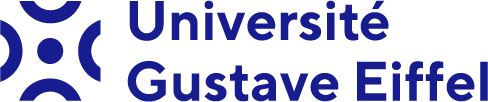 Fiche de posteChargé de mission Conventions et contrats à la Vice-présidence Appui aux Politiques PubliquesCampus de Nantes (44)BAP J - Catégorie ADéfinition de l’emploiChargé de mission pour la préparation des conventions et des contrats, à la Vice-présidence Appui aux Politiques Publiques (APP) de l’Université Gustave Eiffel (Ingénieur d’Etudes).Activités essentiellesAider au montage et suivre les conventions gérées par la VP APP (avec les tutelles, les membres du Réseau scientifique et technique - RST…).Contribuer à la réalisation du bilan annuel du contrat avec les tutelles (et à sa négociation en amont).Assurer le suivi des outils incitatifs APP.Préparer et suivre le budget de la VP APP (fonctionnement, outils incitatifs, contrats avec le RST, les tutelles).Assurer le suivi des recherches orientées APP dans le but de capitaliser ce qui est fait.Consolider les informations des projets dans le système d’information « ALICE » et animer l’outil auprès des chercheurs (pour les questions relevant de l’APP).Appuyer l'organisation des séminaires APP.Toute autre activité rentrant dans le champ de l’APP, selon opportunités.Compétences requisesConnaissance du fonctionnement des conventions et/ou contrats.Connaissance du secteur comptable et de la valorisation.Formation et expérience professionnelleRelations contractuelles tant publiques que privées et fonctionnements associés.Environnement, contexte de travail, rattachement hiérarchiqueRattaché au Chargé des relations avec le réseau scientifique et technique ministériel et de la normalisation.En résidence administrative sur le campus de Nantes.33% de son temps est consacré à des missions pour la Vice-présidence « Partenariats et professionnalisation » sur des activités de propriété intellectuelle, des contrats de valorisation économique avec les entreprises, des relations avec les SATT(s) et plus particulièrement la SATT Erganeo.Déplacements en France.ContactsHugues VialletelChargé des relations avec le réseau scientifique et technique ministériel et de la normalisationhugues.vialletel@univ-eiffel.frJean-Bernard KovarikVice-président Appui aux politiques publiquesjean-bernard.kovarik@univ-eiffel.fr